U Pisarovini, 14.12.2017.OBAVIJEST Poštovani,Obavještavamo vas da voda u naselju Lučelnica i to zaselci Sumraki, Vugrinići i Škrinjarići nije za piće jer je analiza uzorka u naselju Sumraki  pokazala povećane mikrobiološke pokazatelje, dok je u ostatku Lučelnice uzorak ispravan.Djelatnici društva će ispirati cjevovod te se mole građani da ne koriste vodu za piće, do dobivanja sukladnog mikrobiološkog uzorka.Vatrogasci DVD-a Pisarovina će voziti pitku vodu u cisterni te se građani mogu opskrbiti iz cisterne kod društvenog doma Lučelnica i toOd 14.12.2017. (četvrtak) do dobivanja sukladnog uzorka 15.00 do 17.00 satiKontakt: Vladimir Krčelić 098/380303Napomena: posebno se obavještavaju korisnici koji imaju kombinaciju vodoopskrbe iz javnog i lokalnog vodovoda u zajedničkom oknu da zatvore sve ventile jer postoji mogućnost da je kontaminacija nastala iz lokalnog vodovoda.S poštovanjem,Mario Strižak ing.građ.direktor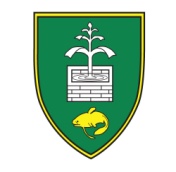 Vode Pisarovina  d.o.o.Skupljanje, pročišćavanje i opskrba vodomTrg S. Radića 1310 451 Pisarovina